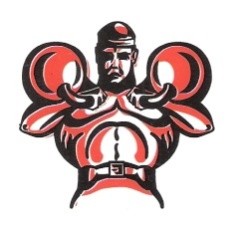 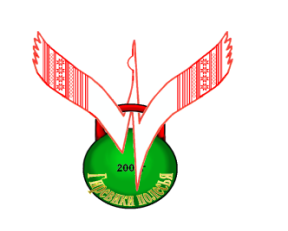                                                                                                        Жыткавіцкая ДЮСШ “Матор”                                                     	                                                                                          Пратакол                                       18   Міжнароднага турніра па гіравому спорту сярод юнакоў                                                                                 “КУБАК ПАЛЕССЯ”	                                                                      (1995 г.н. і маладзей)		               16 сакавіка 2013г.                                                                                                                                          СШ №3, г.Жыткавічы                                                                                                                                                                                        КАМАНДНАЕ ПЕРШЫНСТВО                                 Галоўны суддзя:         Макарэвіч Л.Р.                                       Галоўны сакратар:      Юзюк А.С.	                                                                  Галоўны суддзя:                                                                             Галоўны	         (НК, г. Жыткавічы)                                                          (1кат, г. Гомель)		            ДЗЯЎЧАТЫ                                                                                       	Час выканання:              Вага гір:                    Рэкорд турніра:                                                                                                                                                        10 хв.                            12 кг.                               рывок 198                                                                                                                        Вагавая катэгорыя 50 кг.	                                                                                                                                                                                                                                                YUZIYK                                                                                                                                                 Час выканання:              Вага гір:                   Рэкорд турніра:                                                                                                                                                           10 хв.                            16 кг.                             рывок  121                                                                                                                         Вагавая катэгорыя 60 кг.                                                                                                                                                                                                                                           YUZIYK                                                                                                                                                                                                                                                                                         Час выканання:              Вага гір:                   Рэкорд турніра:                                                                                                                                                           10 хв.                            16 кг.                             рывок  175                                                                                                                         Вагавая катэгорыя +60 кг.                                                                                                                                                                                                                                           YUZIYK              Апеляцыйнае журы:  Юзюк С.Ў. (НК., г. Жыткавічы,РБ)        Суддзі на памостах:   Сіманенка А. С. (г.Гомель,РБ)                                                  Гула Л.В.  (НК, г. Смаленск,РФ)                                                     Хаткевіч К. Г.(г.Гомель,РБ)                                                    Сякрэтаў Н.  (НК, г.Екабпілс ,Лат)                                                Рагалевіч С. А. (Светлагорск,РБ)                                                                                                                                                                 Чэркас С.Ў. (г.Мазыр,РБ)                                                                                                                                                                  Каваленка А.М. (г.Гомель,РБ)                                                                                                                                                                  Мазуркевіч В.І. (г.Жыткавічы,РБ)                                                                                                                                                                      Юзюк К.С.   (г.Жыткавічы,РБ)                                                                                                                                                                  Ахрамовіч С. А. (г.Жыткавічы,РБ)                                                                                                                                                                   Пінчук А. Р. (г.Гомель,РБ)          	Цырыбка.А.М. (г.Жыткавічы,РБ).                                                                                                                                                 Час выканання:               Вага гір:                  Рэкорды турніра:                                                                                                                                                           10 хв.                               .              Штуршок      рывок      сума                                                                                                                                                                                                                              280              160          430	                                                                                                  Вагавая катэгорыя .                                                                                                                                                                                                                                                           YUZIY                                                                                                                                                     Час выканання:              Вага гір:                 Рэкорды турніра:                                                                                                                                                             10 хв.                            12 кг.            Штуршок      рывок       сума                                                                                                                                                                                                                             200              138          319,5	                                                                                                  Вагавая катэгорыя 48 кг.                                                                                                                                                                                                                                                           YUZIYK                                                                                                                                                   Час выканання:              Вага гір:                 Рэкорды турніра:                                                                                                                                                             10 хв.                            16 кг.            Штуршок      рывок      сума                                                                                                                                                                                                                             162             115,5       268,5	                                                                                                  Вагавая катэгорыя 55 кг.                                                                                                                                                                                                                                                           YUZIYK                                                                                                                                                     Час выканання:              Вага гір:                 Рэкорды турніра:                                                                                                                                                             10 хв.                            24 кг.            Штуршок      рывок       сума                                                                                                    Вагавая катэгорыя 60 кг.                                          114               68           167,5	                                                                                                                                                                                                                                                                                                                                                             YUZIYK                                                                                                                                                     Час выканання:              Вага гір:                 Рэкорды турніра:                                                                                                                                                             10 хв.                            24 кг.            Штуршок      рывок      сума                                                                                                                                                                                                                             127                70          197	                                                                                                  Вагавая катэгорыя 65 кг.                                                                                                                                                                                                                                                           YUZIYK                                                                                                                                                     Час выканання:              Вага гір:                 Рэкорды турніра:                                                                                                                                                             10 хв.                            24 кг.           Штуршок        рывок        сума                                                                                                                                                                                                                            125                82,5          207,5	                                                                                                  Вагавая катэгорыя 70 кг.                                                                                                                                                                                                                                                           YUZIYK                                                                                                                                                     Час выканання:              Вага гір:                 Рэкорды турніра:                                                                                                                                                             10 хв.                            24 кг.            Штуршок      рывок      сума                                                                                                                Вагавая катэгорыя +70 кг.                               163               109         260 Каманда40    48   55    60    65  70 +7050дев60дев+60девСумаМесцаКалужская вобл, РФ3625+20251725361841Роўна,Укр36203636+25301832Жлобін р-н30+20+1730+1520301633ДЮСШ “Матор”Жыткавічы2525+12303010301624Смаленск, РФ36361712361375Рагачоў3015+1225826Мазыр1536+20717“Екабпілс”,Лат201720578Баранавічы8108269МесцаПрозвішча, ІмяГод нар.РазрадКамандаУласн.     вагаРывокСумаАчкіКамТрэнер1Волнистая Александра1997-г.Жуков,РФ47,360-5011036Арсютин А.А2Ефимова Оксана1998-Житкович,РБ50,040-6210230Юзюк К.С.3МесцаПрозвішча, ІмяГод нар.РазрадКамандаУласн.     вагаРывокСумаАчкіКамТрэнер1Кузнецова Елена19961г.Жуков,РФ48,640-428236Арсютин А.А23МесцаПрозвішча, ІмяГод нар.РазрадКамандаУласн.     вагаРывокСумаАчкіКамТрэнер1Васькина Алина1999-г.Смоленск,РФ66,140-438336Шванев В.Б.2Наумова Виктория19961г.Смоленск,РФ63,030-174730Шванев В.Б.МесцаПрозвішча, ІмяГоднар.   КамандаРазрадУласн.     вагаШтуршокРывокачкіСумаАчкікам              Трэнер1Кочеров Николай1999г.Жуков,РФ140,0166125-12512529136Арсютин А.А2Богатов Данила2001г.Жлобин,РБ138,0144139-140139,5283,530Богатов А.А.3Агиевич Евгений2001Житкович,РБ-40,0130117-118117,5247,525Юзюк С.В.4Господарёв Денис2001г.Жлобин,РБ-40,0110123-124123,5233,520Богатов А.А.5Суровый Егор2001г.Жуков,РФ138,8100121-122121,5221,517Арсютин А.А.6Семенюк Кирилл2000г.Жлобин,РБ-39,912183-838320415Богатов А.А.7Смирнов Кирилл2000г.Жуков,РФ-39,18099-10099,5179,512Арсютин А.А8Самойленко Серге2001г.Жлобин,РБ-32,266109-110109,5175,5-Богатов А.А.9Липский Евгений2000Житкович,РБ-40,07365-6665,5138,510Юзюк С.В.10Ерошкин Богдан2000Барановичи,РБ-40,04870-70701188Лагунский А.Т.11Коновалов Пётр2001г.Жлобин,РБ-31,04142-4342,583,5-Богатов А.А.12Воеводов Никита2002г.Жлобин,РБ-35.02940-4140,569,5-Богатов А.А.МесцаПрозвішча, ІмяГоднар.   КамандаРазрадУласн.     вагаШтуршокРывокачкіСумаАчкікам              Трэнер1Дворский Сергей1995г.Ровно,Укр148,0126115-11511524136Пинчук В.С.2Лохардов Роман1997г.Рогачов,РБ148,09690-909018630Гудков Л.В.3Денисевич Влад2000Житкович,РБ-48,011572-7372,5183,525Юзюк С.В.4Корничук Артём1998Екабпилс,Лат247,711480-406017420Секретов Н.5Петров Дмитрий1997г.Жуков,РФ143,66276-767613817Арсютин А.А6Булгаков Алексе1999г.Жуков,РФ147,94070-7170,5110,515Арсютин А.А7Байковский Влад2000Житкович,РБ-47,83472-727210612Юзюк С.В.8Раков Артём2001г.Жлобин,РБ-48,05032-3332,582,510Богатов А.А.9Ларин Влад2001г.Жуков,РФ-47,83035-353565-Арсютин А.А10Юрчик Никита1999Барановичи,РБ-46,01525-2726418Лагунский А.Т.11Чиков Максим2000г.Жлобин,РБ-46,51220-222133-Богатов А.А.12Савчиц Влад2001Житкович,РБ-47,81120-202031-Юзюк С.В.МесцаПрозвішча, ІмяГоднар.   КамандаРазрадУласн.     вагаШтуршокРывокачкіСумаАчкікам   Трэнер1Бодрый Павел1996Смоленск,РФ155,012389-9089,5212,536Гула Д.Л.2Липский Илья1996Житкович,РБ154,510575-757518030Юзюк С.В.3Хамдамов Акум1998г.Жуков,РФ252,87090-9190,5160,525Арсютин А.А4Чернышов Максим1997г.Жуков,РФ151,59062-6362,5152,520Арсютин А.А5Фролов Фёдор2000г.Жуков,РФ-54,517105-106105,5122,517Арсютин А.А6Стойка Артур1998г.Рогачёв,РБ152,82252-52527415Гудков Л.В.7Стойка Юрий2000г.Рогачёв,РБ152,83040-4140,570,512Гудков Л.В.8Семенюк Богдан2001г.Жлобин,РБ-52,71330-303043-Богатов А.А.9Шамуратов Борис2000г.Жуков,РФ-55,01327-272740-Арсютин А.А10Кахрамонов Сахиб1999Житкович,РБ152,51025-252535-Юзюк С.В.МесцаПрозвішча, ІмяГоднар.   КамандаРазрадУласн.     вагаШтуршокРывокАчкіСумаАчкікам.              Трэнер1Бодрый Влад1996Смоленск,РФкмс60,07047-4847,5117,536Гула Д.Л.2Пукинский Артём1998г.Жлобин,РБкмс59,76442-4342,5106,530Богатов А.А.3Логвиненко Пётр1994г.Рогачёв,РБ159,85550-505010525Гудков Л.В.4Даидюк Мирослав1995г.Ровно,Укр  кмс59,34936-361158520Пинчук В.С.5Мащалкин Нормунд1995Екабпилс,Латкмс57,45224-20227417Секретов Н.6Шендриков Дмитрий1998г.Жлобин,РБ258,53028-28285815Богатов А.А.7Белянин Алексей1996г.Жуков,РФ259,71530-303045-Арсютин А.АМесцаПрозвішча, ІмяГоднар.   КамандаРазрадУласн.     вагаШтуршокРывокачкіСумаАчкікам              Трэнер1Жура Сергей1996г.Ровно,Укркмс63,69461-6261,5155,536Момотюк Л.П2Васюхневич Александр1996Житкович,РБкмс64,88759-595914630Юзюк С.В.3Ващилин Алексей1998г.Жуков,РФ162,17955-555513425Арсютин А.А4Бураков Максим1998Жлобин,РБ261,56960-606012920Богатов А.А.5Зарандия Ромео1995Смоленск,РФ262,08134-343411517Гула Д.Л.6Козелков Иван1997г.Жуков,РФ263,83023-232353-Арсютин А.А7Луцко Дмитрий1996г.Мозырь,РБ161,02025-2625,545,515Эсментович Ю.МесцаПрозвішча, ІмяГоднар.   КамандаРазрадУласн.     вагаШтуршокРывокачкіСумаАчкікам              Трэнер1Сердюк Иван1995г.Ровно,Укркмс69,211047-474715736Момотюк Л.П.2Верейкин Михаил1995Жлобин,РБкмс69,29538-383813330Овсянников Г.В.3Будко Юрий1996г.Ровно,Укркмс66,88339-393912225Пинчук В.С.4Насирс Александр1996Екабпилс,Лат168,44940-4743,5   92,520Секретов Н.5Крылов Алек-др1997г.Жуков,РФ167,32434-3534,5   58,517Арсютин А.АМесцаПрозвішча, ІмяГоднар.КамандаРазрадУласн.     вагаШтуршокРывокАчкіСумаАчкікамТрэнер1Волоткович Павел1995г.Мозырь,РБ192,59558-585815336Эсментович Ю.2Ващук Олег1996г.Ровно,Укр180,510139-4039,5140,530Момотюк Л.П.3Кочеров Артём1995г.Жуков,РФ181,18155-5655,5136,525Арсютин А.А4Юркевич Сергей1995г.Мозырь,РБ180,06759-595912620Эсментович Ю.5Сабайда Юрий1998Житкович,РБ181,27447-4847,5121,5-Юзюк С.В.6Умедов Рустам1997г.Жуков,РФ179,56055-5655,5115,515Арсютин А.А7Чмелёв Виталий1996Смоленск,РФ180,85855-5655,5113,512Гула Д.Л.8Друк Алекс-р1996Житкович,РБ174,84045-4645,585,510Юзюк С.В.9Волчек Роман1995Барановичи,РБ176,14045-4645,585,58Лагунский А.Т.10Новиков Артур1997г.Жуков,РФ275,83330-303063-Арсютин А.А